AUTORIZAÇÃOEu,      	inscrito    no     RG    nº                                    e       CPF       nº                                      ,       Pai/Mãe/Responsável      pelo       estudante                                                                                     ,  sob  o  nº  de  matrícula                                                ,  docurso  de                                                                     ,  turma   	do  Instituto  Federal  de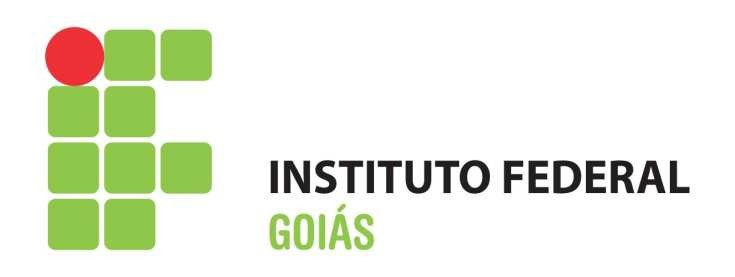 Educação, Ciência e Tecnologia de Goiás – Câmpus                      , o (a) autorizo a participar da Visita Técnica na cidade de                                     no (s) dia (s)                                     .A Visita Técnica tem como objetivo (s):Professor (es) Responsável (is) pela Visita Técnica:1.                                                             (fone):                                          e-mail:  	2.                                                             (fone):                                         e-mail:  	 (ou mais)Programação:    Saída do IFG-Câmpus                                     : Horário previsto:  	  Retorno ao IFG-Câmpus                                  : Horário previsto:  	Obs:Assinatura do Pai/Mãe/ResponsávelTelefones para contatoTERMO DE RESPONSABILIDADEE NORMAS DISCIPLINARES PARA VISITAS TÉCNICASNome:RG:                                       _ CPF Endereço:Bairro:Tel. Res:                           Cel.:  		 Cidade:                                Estado:              CEP:  	As visitas técnicas são atividades pedagógicas supervisionadas realizadas em ambiente externo à instituição constituindo um mecanismo de integração entre a escola e a sociedade. As Visitas Técnicas são de vital importância para que os alunos vivenciem o mercado, seus produtos e serviços in loco e também facilitam a integração entre os mesmos. As Visitas Técnicas não são excursões de lazer. Para o bom andamento delas, todo aluno participante concordará em cumprir todas as normas abaixo, assinando o presente termo:1. Portar documento de identificação;2. Comparecer a todas as atividades no horário pré-determinado. Se alguma doença ou motivo de força maior impedi-lo de participar, deverá comunicar-se com o professor responsável o mais breve possível;3. O aluno será responsável pela reposição ou pagamento de qualquer objeto quebrado, danificado ou desaparecido do ônibus, alojamento, estabelecimento hoteleiro ou local visitado;4. O aluno que não for à visita técnica se compromete a devolver ao IFG o auxílio financeiro que tenha recebido;5. É terminantemente proibido o consumo de bebidas alcoólicas ou quaisquer outras drogas ilícitas durante aviagem e atividades de grupo. Para qualquer desrespeito a este item serão tomadas medidas legais e cabíveis perante o regimento da Instituição e às Leis do Código Penal;6. É vedado ao aluno dormir em local não estipulado pelo professor;7. Zelar pela conservação e limpeza do meio de transporte, bem como pela tranquilidade do motorista;8. Não será permitido ao aluno levar pessoas estranhas ao grupo (namorado(a), amigo(a), etc.);9. É expressamente proibido aos participantes da viagem sentar-se nos braços das poltronas ou ficar de pé sobre estas, bem como colocar alimentos sem a devida embalagem no bagageiro superior ou sobre as poltronas;10. Também é expressamente proibido aos participantes da viagem colocar qualquer parte do corpo para fora da janela,incomodar os pedestres ou usuários de outros veículos, ou atirar objetos ou substâncias para fora do veículo.11. É vedada a entrada/descida do ônibus fora do ponto estipulado pelo professor;12. Não tocar em máquinas e equipamentos nas áreas da empresa;13. Zelar pelo bom relacionamento entre o IFG e a Empresa;14. Respeitar as normas e exigências impostas pelo local a ser visitado, trajando as vestimentas adequadas ao local a ser visitado;15. O IFG não se responsabilizará por objetos pessoais dos alunos (aparelhos celulares, máquinas fotográficas, etc.)deixados em seus veículos;16. A condução de quaisquer decisões que tenham que ser tomadas, durante a visita técnica, diante de algum transtorno, será feito pelo(s) responsável(is) acompanhante(s) da visita e no retorno ao IFG será comunicada aoDepartamento de Áreas Acadêmicas, Diretor administrativo e Coordenação de Curso. Gerência de Ensino, Gerência deAdministração e Coordenação de curso;17. O cumprimento das normas acima estipuladas será observado com rigor pelo(s) responsável(is) acompanhante(s)da visita. O aluno ao descumpri-las estará sujeito às sanções previstas no Regimento Interno do IFG.18. Os horários estipulados para o de início e o término das atividades deverão ser respeitados com rigor, inclusive os horários  de  saída  e  retorno do  ônibus.  Os  alunos  que  não  estiverem no  local  na  data  e  horários  previamente combinados, estarão sujeitos à perda do transporte e do valor pago antecipadamente, ficando a critério da Coordenação qualquer tipo de decisão;18. O cumprimento das normas acima estipuladas será observado com rigor pelos professores responsáveis, e pelocoordenador do curso. Em casos extremos ou reincidentes, nos quais as advertências verbais feitas não tenham sido acatadas, o aluno será advertido oficialmente e estará sujeito às sanções previstas no Regimento Interno do IFG.19. É vedado o uso dos veículos do IFG durante a viagem em atividades que não constem do programa de ensino da disciplina.Declaro ter lido todas as normas com atenção comprometendo-me a respeitá-las.Data::